Aile Katılımı ve Desteğinin Önemi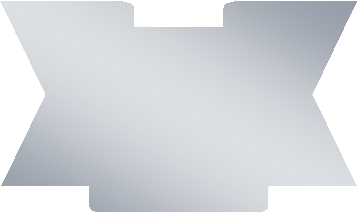 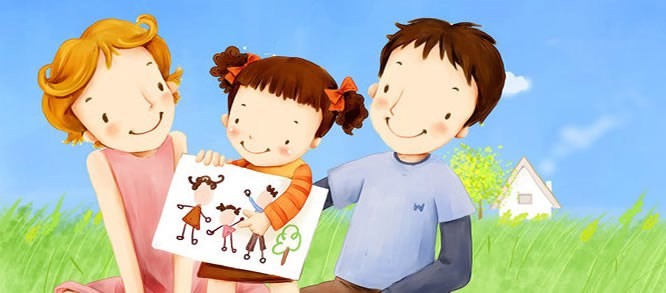 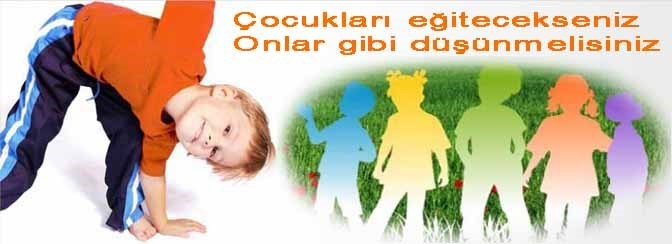 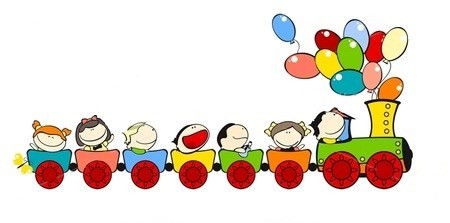 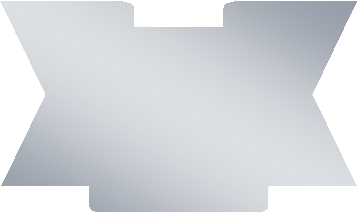 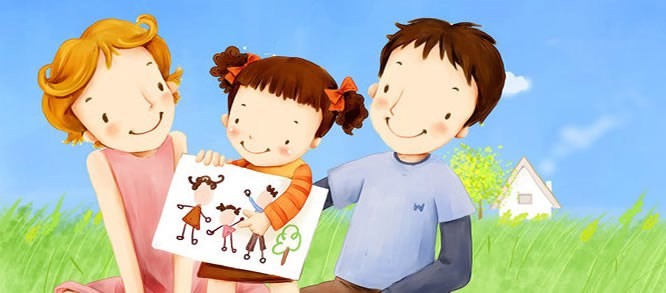 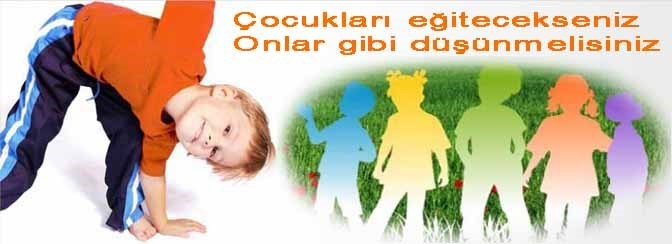 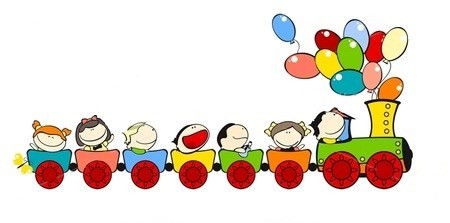 Ailenin eğitim sürecine katılımı;anne-babaların eğitim kurumuna devam eden çocuklarının gelişimlerine ve eğitimlerine katkıda bulunmalarıdır.Aile katılımı, öğrencilerin akademik başarısını gerçekleştirebilmek için okuldaki öğrenimi tamamlayıcı ve destekleyici bir faktör olarak ortaya çıkmıştır.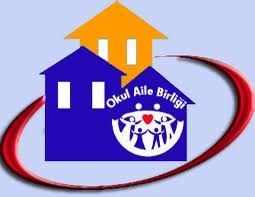 Gerek anne babalar gerekse eğitimciler akademik (ders) performansı okuldaki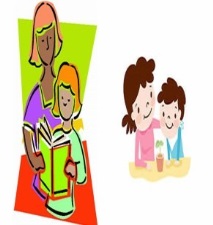 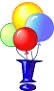 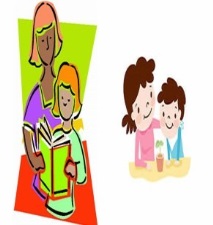 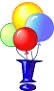 çocuğa yardımcı olma: Çocukla birlikte günlük,haftalık çalışma planlarının yapılması gerekir ve yapılan bu planların çocuk tarafından uygulanıp uygulanmadığı sürekli izlenmelidir. Çocukların öğretmen ve ailenin desteği olmadan bu alışkanlığı kazanmaları çok zordur.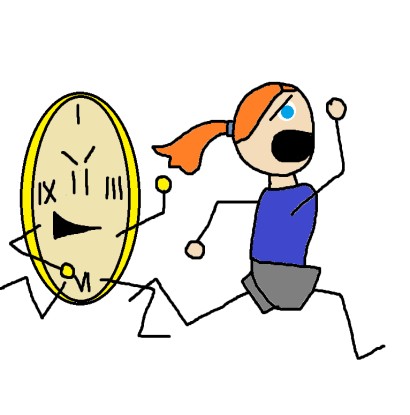 Ev ödevlerine yardımcı olma: Çocuğun ödevlerini tam ve doğru olarak yapıp yapmadığını kontrol etmek,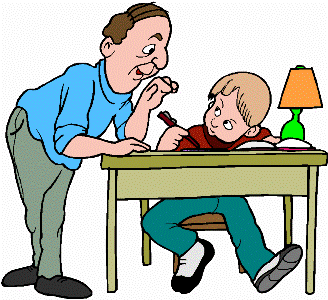 ödevini yapması için onu teşvik etmek, ihtiyaç duyduğu araç gereç ve ortamı sağlamak, karşılaştığı sorunları onunlatartışarak çözüm	bulmasına yardımcı olmak gibi etkinlikler ailenin bu konudaki rolleridir.Okuldaki etkinlikler konusunda öğrenci ile konuşma ve tartışma: Ailenin okulda yapılanlarla ilgili öğrenciyleOkul etkinliklerine katılma yoluyla öğrenciye destek olma: Ailenin bu konudaki rolü okuldaki eğitsel, sosyal ve kültüreletkinliklerde doğrudan görev almaktan, düzenlenen etkinliklere izleyici olarak	katılmaya kadar değişik	düzeylerde kendini gösterebilir. Kültürel ve sportif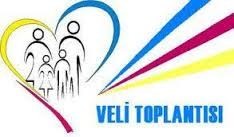 etkinliklere, konferans ve yarışmalara katılarak çocuklarına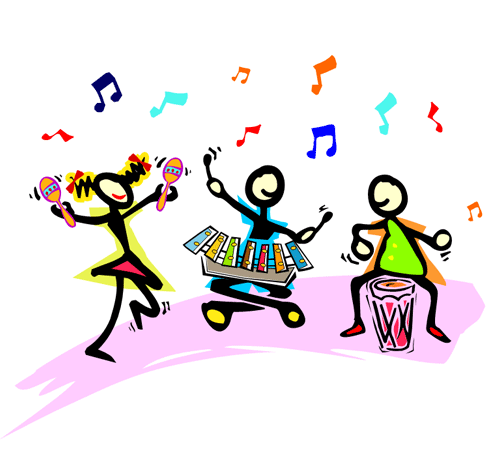 moral destek sağlayabilir, onların okuldaki başarılarına önem	verdiklerini gösterebilir. Bu yolla hem çocuklarını onoreetme fırsatı yakalamış olurlar hem de onları çalışma ve başarılı olmaya teşvik edebilirler.